NOMBRE COMPLETOISIDRO ESPÍRITU SOLANOCARGO ACTUALAUXILIAR DE SERVICIOS “A”Datos Institucionales 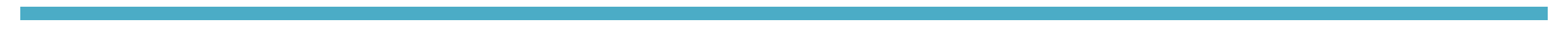 Nombre: Coordinación de Cementerio Municipal Teléfono: 341 413 03 00Domicilio: José Vasconcelos Calderón S/NCorreo-e: alejandro.lopez@ciudadguzman.gob.mxDatos Académicos Primaria: TruncaExperiencia Laboral 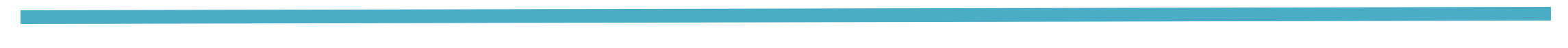 -Servidor Público en el Municipio de Zapotlán el Grande, Jalisco. Desde el 01 de febrero del año 2001.Logros destacadosCursos y Diplomados